ALLEGATO ALLA DOMANDA DI PARTECIPAZIONE ALLA PROCEDURA DI SELEZIONE PER L'ASSEGNAZIONE DI AUTORIZZAZIONE E CONCESSIONE DI POSTEGGIO ANNUALE ALLA FIERA DEI MIRACOLI DEL 10 – 11 – 12  GIUGNO 2023  .Il/la sottoscritto/a _________________________________ nato/a a ________________________ il ________________________ e residente a __________________________________  alla  Via/Piazza ___________________________________________ consapevole   che  chiunquerilascia dichiarazioni  mendaci  e punito  ai sensi del codice penale e delle leggi speciali  in  materia,  ai sensi e per  gli  effetti  dell'art.76 D.P.R. n. .445/2000DICHIARAche la Marca da Bollo Telematica :Numero identificativo seriale ______________________________  Importo marca euro 16,00- 	Data  stampa  __________________- 	Ora stampa  ____________________è	destinata     esclusivamente     alla     presentazione     della   presente istanza, sarà prodotta in originale in fase di assegnazione del posteggio	e  non   sarà utilizzata   per altri adempimenti che ne richiedano l'apposizione.Data   _______________________     	FIRMA DEL RICHIEDENTE	_____________________________________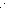 